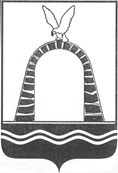 АДМИНИСТРАЦИЯ ГОРОДА БАТАЙСКАПОСТАНОВЛЕНИЕ от 31.08.2023 № 2424г. Батайск О внесении изменений в постановлениеАдминистрации города Батайскаот 25.04.2018 № 618В соответствии с Кодексом Российской Федерации об административных правонарушениях, Областным законом Ростовской области от 25.10.2002 № 273-ЗС «Об административных правонарушениях», руководствуясь Уставом муниципального образования «Город Батайск», Администрация города Батайска постановляет:1. Внести следующие изменения в постановление Администрации города Батайска от 25.04.2018 № 618 «Об утверждении перечней должностных лиц, уполномоченных составлять протоколы об административных правонарушениях»:- приложение 1 изложить в новой редакции согласно приложению к настоящему постановлению.2. Признать утратившим силу постановление Администрации города Батайска от 29.10.2021 № 2249 «О внесении изменений в постановление Администрации города Батайска от 25.04.2018 № 618».3. Настоящее постановление вступает в силу с момента официального опубликования.4. Контроль за исполнением настоящего постановления возложить на и.о. заместителя главы Администрации города Батайска  по жилищно-коммунальному хозяйству Калганова С.В. Глава Администрации города Батайска                                                                                 Р.П. ВолошинПостановление вноситглавный специалист(ответственный секретарьадминистративной комиссии)Администрации города БатайскаПереченьдолжностных лиц, уполномоченных составлять протоколы обадминистративных правонарушениях, предусмотренныхОбластным законом от 25.10.2002 № 273-ЗС"Об административных правонарушениях"                   Приложение  к постановлению               Администрации    города Батайскаот 31.08.2023 № 2424Статья правового актаНаименование должностиРаздел 1. Аппарат Администрации города БатайскаРаздел 1. Аппарат Администрации города БатайскаСтатья 2.2 начальник организационного отдела Статьи 2.5, 8.8, 8.10начальник, ведущий специалист отдела по делам молодежиЧасть 2 статьи 9.1, статья 9.3, Часть 2 статьи 9.9управляющий делами Администрации города БатайскаСтатьи 5.3 начальник, заместитель начальника, главный специалист, ведущий специалист отдела экономики, инвестиционной политики и стратегического развития, старший инспекторСтатьи 5.1, 8.1, 8.2, 8.8, 8.10 начальник, главный специалист, ведущий специалист отдела малого и среднего предпринимательства, торговли, старший инспекторРаздел 2. Управление жилищно-коммунального хозяйства города БатайскаРаздел 2. Управление жилищно-коммунального хозяйства города БатайскаСтатьи 2.3, 2.4, 2.5, 2.7, 2.10, 3.2, 4.1, 4.4, 4.5,  4.7, 5.1, 5.2, 5.3, 5.4, 5.5, 8.1, 8.2, 8.8, 8.10начальник Управления, заместитель начальника Управления, начальник отдела контроля благоустройства и содержания территорий города, начальник  отдела управления Жилищным Фондом и реформирования ЖКХ, начальник Производственно-технического отдела, начальник юридического отдела, главный специалист по муниципальному жилищному контролю, главный специалист Управления, специалист 3-го  квалификационного уровня, 4-го квалификационного   уровня, 5-го квалификационного уровня, главный инженер, старший инспектор, начальник службы эксплуатации зданийРаздел 3. Комитет по управлению имуществом города БатайскаРаздел 3. Комитет по управлению имуществом города БатайскаСтатьи 3.2, 5.1, 5.3, 6.3, 6.4председатель комитета, заместитель  председателя комитета, начальник отдела земельных отношений, начальник отдела имущественных отношений, главный специалист отдела земельных отношений, главный специалист отдела имущественных отношений, ведущий специалист отдела земельных отношений, ведущий специалист имущественных отношений, старший инспекторРаздел 4. Управление по архитектуре и градостроительству города БатайскаРаздел 4. Управление по архитектуре и градостроительству города БатайскаСтатьи 5.1, 5.2начальник Управления по архитектуре и градостроительству города Батайска – главный архитектор, заместитель начальника Управления по архитектуре и градостроительству города Батайска – главного архитектора, начальник отдела, главный специалист, ведущий специалист, старший инспекторИ.о. начальника общего отделаАдминистрации города БатайскаВ.А. Плеханова